ПАМЯТКА АВТОРАМУУНиТ2023Таблица 1Классификация изданий, принятая в УУНиТОкончание табл. 1ОБЯЗАТЕЛЬНЫЕ ТРЕБОВАНИЯ К УЧЕБНЫМ ИЗДАНИЯМТаблица 2ТРЕБОВАНИЯ К ПРЕДОСТАВЛЯЕМЫМ 
АВТОРСКИМ ОРИГИНАЛАМРаспространяются как на печатные, так и на электронные виды изданий Таблица 3* статья – не менее 3 стр. на одного автора;тезисы – не менее 1 стр. на одного автора** не менее 1 п. л. на одного автора;*** м е т о д и ч е с к и е   у к а з а н и я  имеют алгоритм действий, которым необходимо следовать;        м е т о д и ч е с к и е   р е к о м е н д а ц и и  предлагают варианты выполнения заданий и описывают особенности проведения отдельных этапов.МОНОГРАФИИ(объем не менее 10 п.л. = 160 стр.)Публикуются только в электронном виде!Тираж для рассылки: 25 экземпляров(обязательная рассылка – 23 экз.; в библиотеку УУНиТ – 2 экз.)1. Справка о проверке текста на заимствования, заверенная подписью проверяющего (не менее 80 % оригинальности);2. Две рецензии (обе внешние индивидуальные) по отношению к вузу, в котором работает автор; с указанием ученой степени, науч. звания рецензентов; ТОЛЬКО ОРИГИНАЛЫ рецензий; 	ОБРАЗЕЦРецензенты:д-р техн. наук, доцент И.И. Иванов (УФИЦ РАН, г. Уфа);канд. техн. наук, профессор П.П. Петров (УГНТУ, г. Уфа)3. Выписка из протокола заседания кафедры;4. Отзыв научного редактора по профилю;5. Электронный вариант рукописи в Word и pdf направить на эл. адрес РИЦ: ric-bdu@yandex.ru; 6. Картинку для обложки (по желанию автора) направить на эл. адрес РИЦ: ric-bdu@yandex.ru;7. Распечатанная рукопись в формате А4.СБОРНИКИНАУЧНЫХ ТРУДОВ, МАТЕРИАЛОВ КОНФЕРЕНЦИЙ, 
ТЕЗИСОВ ДОКЛАДОВ/СООБЩЕНИЙ НАУЧНЫХ КОНФЕРЕНЦИЙПубликуются только в электронном виде!Тираж для рассылки: 25 экземпляров(обязательная рассылка – 23 экз.; в библиотеку УУНиТ – 2 экз.)1. Статья – не менее 3 стр. на одного автора;2. Тезисы – не менее 1 стр. на одного автора;3. Каждая статья должна иметь знак копирайта. В сборниках тезисов конференций достаточно указать один копирайт на обороте титульного листа.ОБРАЗЕЦБиблиографический список…….© Иванов И.И., 2023								НЕДОПУСТИМО© И.И. Иванов, 2023или    © Иванов И.И., 2023 г.4. ВНИМАНИЕ! Недопустимый вариант верстки: ФИО авторов и название статьи на одной странице, а сам текст (или аннотация) начинается на другой странице;5. Приказ о проведении конференции;6. Выписка из протокола заседания кафедры;7. Заключение о возможности открытого опубликования (уточнить: корпус 2, каб. 2-128).9. Справка о проверке текста на заимствования (более 65 %), заверенная подписью проверяющего;10. Определить статус конференции: Международная/Всероссийская с международным участием/Всероссийская/Региональная;11. Количество членов редколлегии нечётное (минимум 3 чел.):	ОБРАЗЕЦРедакционная коллегия:канд. физ.-мат. наук, доцент И.В. Иванов (отв. редактор);канд. физ.-мат. наук, профессор И.И Иванова;канд. физ.-мат. наук, доцент И.И ИвановКоличество языков в СТАТЬЕ сборника – НЕ более двух: Например: русский и английский.НЕДОПУСТИМО: например: название статьи на английском, аннотация на русском, текст статьи – на башкирском языке.УЧЕБНИКИ И УЧЕБНЫЕ ПОСОБИЯ С ISBN(объем не менее 6 п.л. = 96 стр.)Публикуются только в электронном виде!Тираж для рассылки: 25 экземпляров(обязательная рассылка – 23 экз.; в библиотеку УУНиТ – 2 экз.)1. Справка о проверке текста на заимствования, заверенная подписью проверяющего (для авторов – не менее 70 % оригинальности, для авт.-сост. – 
не менее 65 %);2. Две рецензии (обе внешние индивидуальные) по отношению к вузу, 
в котором работает автор; с указанием ученой степени, науч. звания рецензентов; ТОЛЬКО ОРИГИНАЛЫ рецензий:	ОБРАЗЕЦРецензенты:д-р техн. наук, доцент И.И. Иванов (УФИЦ РАН, г. Уфа)канд. техн. наук, профессор П.П. Петров (УГНТУ, г. Уфа)3. Выписка из протокола заседания кафедры;4. Выписка УМК; 5. Электронный вариант рукописи в Word и pdf направить на эл. адрес РИЦ: ric-bdu@yandex.ru;6. Картинку для обложки (по желанию автора) направить на эл. адрес РИЦ: ric-bdu@yandex.ru;7. Распечатанная рукопись в формате А4.МЕТОДИЧЕСКАЯ ЛИТЕРАТУРА (без ISBN)для учебно-методических пособий (объем 4-5 п.л. = 64–80 стр.)для метод. указаний/метод. рек./практикумов/лаб. практикумов (объем не более 3 п.л. – 48 стр.)На титуле не ставится гриф Министерство науки и высшего образования РФПубликуются только в электронном виде!Количество экземпляров, публикуемых за счет средств вуза, – 3 экз. для библиотеки УУНиТ1. Выписка из протокола заседания кафедры;2. Справка о проверке текста на заимствования, заверенная подписью проверяющего (более 30 %);3. Одна внутренняя (кафедральная) рецензия;4. Распечатанная рукопись в формате А4;5. Электронный вариант рукописи в Word и pdf направить на эл. адрес РИЦ: ric-bdu@yandex.ruПРАВИЛА ОФОРМЛЕНИЯ ЭЛЕКТРОННОЙ ВЕРСИИ РУКОПИСИВАЖНО!!!Регистрация издания – только после представления авторами в РИЦ полного пакета сопроводительных документов!ISBN высылается авторам на эл. почту только после полной обработки рукописи!Правила технического набора текста рукописиПараметры страницыРазметка страницы → Параметры страницы:		поля: верхнее, левое, правое 2 см; нижнее 2,5 см;ориентация страницы: книжная (за исключением крупных таблиц и рисунков);размер бумаги: А4ФорматированиеВставка → Номер страницы → Внизу страницы → Простой номер (№ 2).Первая страница – титул, вторая – оборот титула. Сам текст начинается с 3-й страницы. Если объем рукописи до 100 страниц, то последнюю страницу оставить пустой для выпускных сведений.ВАЖНО!!!Если текст набран в режиме «брошюра», то обложку в текст не включать!!!	ОБРАЗЕЦ 			ТИТУЛ				     ОБОРОТ ТИТУЛА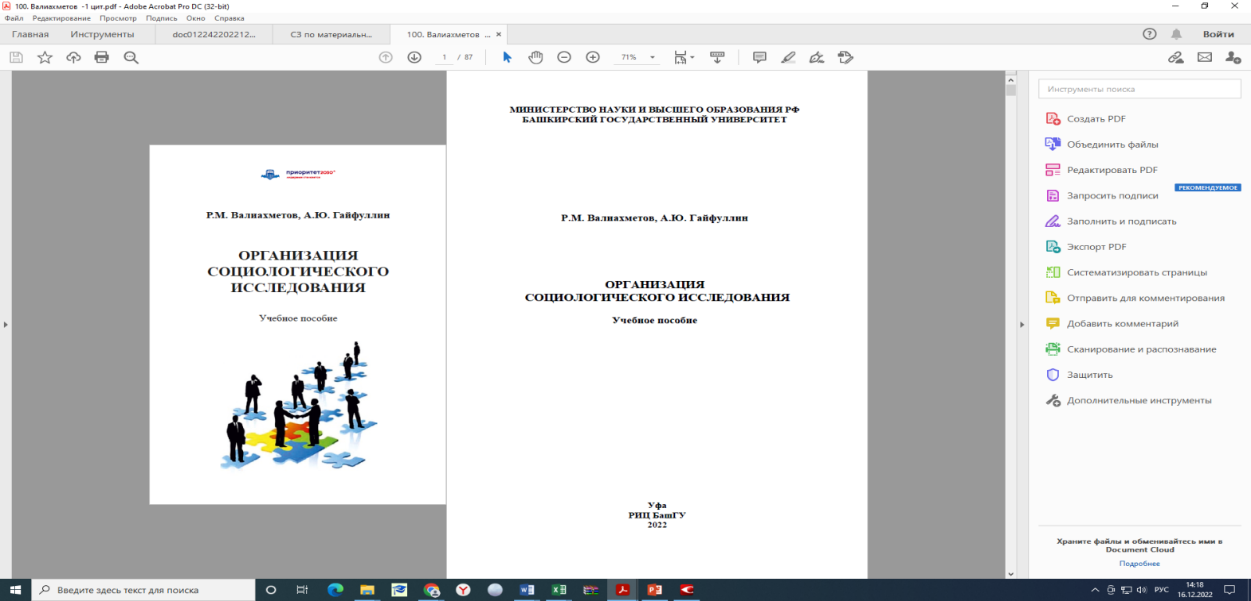 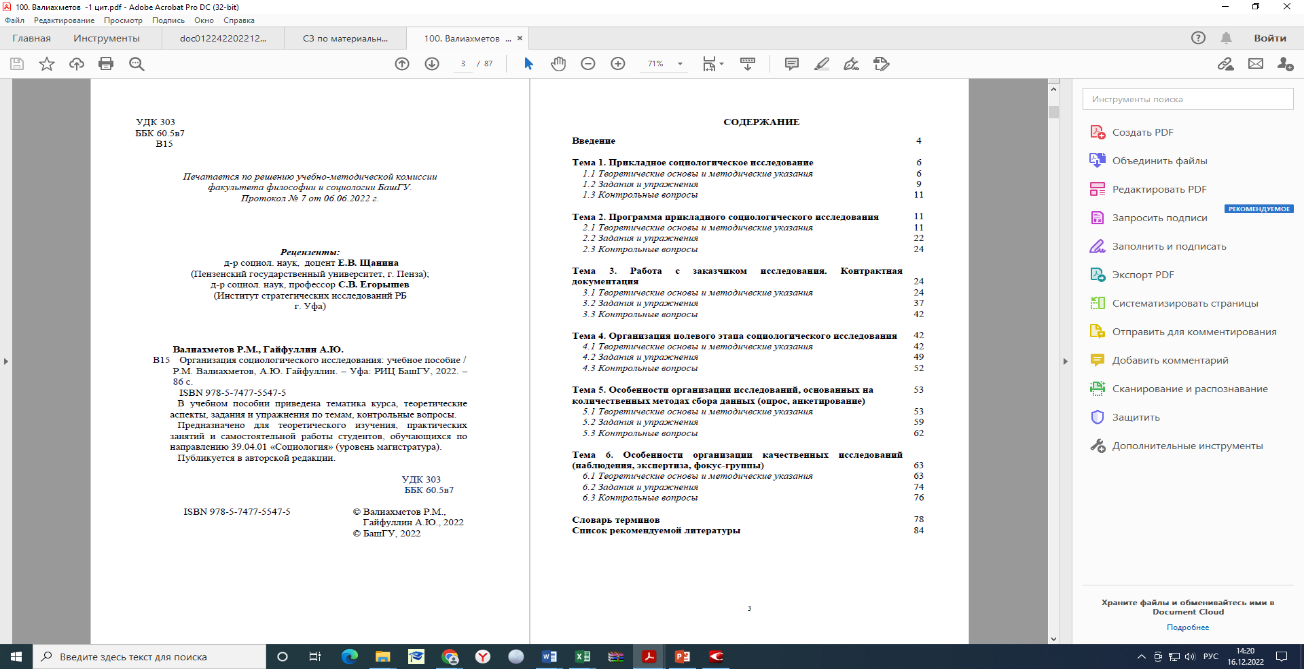 Параметры основного шрифта в текстеГлавная → Шрифт:шрифт: Times New Roman;начертание: обычное;размер (кегль): 16/14.Главная → Абзац → Отступы и интервалы.первая строка: отступ 1,25;междустрочный: одинарный.Положение на странице → разбивка на страницы: запрет висячих строк, запретить автоматический перенос слов.При наборе следует соблюдать следующие п р а в и л а:Текст авторского оригинала необходимо набирать строчными буквами. Прописными должны быть только заглавные буквы и аббревиатуры в соответствии с правилами грамматики.Не допускается форматирование строк текста с помощью пробелов, следует использовать абзацные отступы, табуляцию и выравнивание.Знаки препинания пробелом от предыдущего текста не отделяются.Между словами недопустимы двойные пробелы. Избегать подчеркиваний, лишних шрифтовых выделений. Различать тире (–) и дефис (-). Тире выделяется пробелами, дефис не выделяется. Исключение  внутри цифровых интервалов тире набирают без пробелов (1999–2005 гг., 25–30 м)Численные значения и единицы измерения следует разделять неразрывным пробелом [Ctrl] + [Shift] + [пробел].Не оставлять заглавные однобуквенные предлоги и союзы (И, В, К, У, О/Об и т.д.) в конце строки, если они стоят в начале предложения. Соединять их с последующим словом следует комбинацией клавиш [Ctrl] + [Shift] + [пробел] (неразрывный пробел). Использовать только полиграфические кавычки – «ёлочки» и круглые скобки ( ). Все символы в тексте (греческие буквы, знаки ±, ≤, ↔ и др.) должны быть вставлены в текст из основной таблицы символов. Вставка → Символ. При первом упоминании в тексте термина, названия, имеющего аббревиатуру, сначала пишется полное название, потом в скобках – сокращенное (аббревиатура). Использование аббревиатур без разъяснений не допускается! Термины, единицы измерения и условные обозначения должны быть общепринятыми (единицы измерения даются в русской транскрипции). Внутри текста не допускается использование фамилий без инициалов. Инициалы всегда (кроме библиографических списков) должны стоять перед фамилией через пробел.Рекомендуемые параметры заголовков1. ЗАГОЛОВОК ПЕРВОГО УРОВНЯшрифт: Times New Roman – 16 пт;регистр: все прописные;начертание: полужирный;выравнивание: по центру без абзацного отступа.1.1. Заголовок второго уровняшрифт: Times New Roman – 16 пт;регистр: как в предложениях;начертание: полужирный;выравнивание: по центру без абзацного отступа.Заголовок третьего уровня. Шрифт: Times New Roman – 16 пт; регистр: как в предложениях; начертание: полужирный курсив; выравнивание: по ширине с абзацным отступом.Оформление заголовковВсе заголовки в рукописи должны быть оформлены с учетом соподчинения: часть, раздел, глава, параграф, пункт, подпункт.Заголовки одного уровня по всему изданию должны быть оформлены одинаково. Перенос слов в заголовке не допускается.В конце заголовка точка не ставится. В середине заголовка может быть точка, а также другие знаки препинания, кроме скобок. Оформление внутритекстовых списковОсновными элементами оформления внутритекстового списка являются тире, цифровые и буквенные обозначения.	ОБРАЗЕЦТекст Текст Текст Текст Текст Текст Текст Текст Текст:– Текст;– Текст;– Текст.Не допускается использование автоформатирования: автонумерации абзацев, маркированных списков, особенно автонумерации несколькими видами маркеров, а также маркерами крупного размера.Маркеры при оформлении внутритекстовых списков могут быть использованы только в исключительных случаях, когда необходимо особо акцентировать внимание читателя. Нумерованные внутритекстовые списки оформляются по правилу:1) далее текст со строчной буквы; 1. Далее текст с прописной буквы.ОБРАЗЕЦТекст Текст Текст Текст Текст Текст Текст Текст:1. Текст текст;2. Текст текст.Текст Текст Текст Текст Текст Текст:1) текст текст текст текст;2) текст текст.Оформление сноски Ссылка → Вставить сноску.Положение сноски: внизу страницы.Формат номера: 1, 2, 3.Нумерация: на каждой странице, если сноски помещаются в конце страницы.Сноски набираются 12 кеглем.Оформление таблицТаблицы должны быть выполнены только в редакторе Word. Оформление таблиц в издании должно быть однотипным, границы таблиц светлые. (Вставка → Таблица)Размер таблицы:          число столбцов………        число строк…………….Данные, представленные в таблицах, не должны дублировать данные рисунков и текста, и наоборот. Таблицы должны быть наглядными, иметь название и порядковый номер, заголовки должны точно соответствовать содержанию граф. На каждую таблицу должна быть сделана ссылка (первичная ссылка: табл. 1.1 – до представления самой таблицы; повторные ссылки – см. табл. 1.1). Все разъяснения, включая расшифровку аббревиатур, даются в примечаниях.ОБРАЗЕЦТаблица 1.1Степень химического взаимодействия абразивных материалов 
с некоторыми конструкционными материалами Таблица с переносом на несколько страниц. Если таблица располагается на нескольких страницах, в нее добавляется нумерационная строка, при переносе таблицы на следующую страницу вместо тематического заголовка пишут Продолжение табл. 2.1, 
на последней странице – Окончание табл. 2.1.	ОБРАЗЕЦТаблица 2.1Рекомендуемые материалы пресс-формы для прессования абразивного инструмента на металлической связкеПродолжение табл. 2.1Окончание табл. 2.1Основные требования к иллюстрациямНе применять цветовое обозначение элементов в схемах и диаграммах; все цветные иллюстрации должны быть обработаны в программе Photoshop, переведены в черно-белый режим с максимальной контрастностью, с разрешением 500 dpi; допустимые форматы – TIFF и JPEG;Текстовую информацию и условные обозначения следует выносить в подрисуночную подпись 13 шрифтом (экспликация), заменяя их на рисунке цифрами или буквами, соответствующими обозначениям в тексте;Буквенные и цифровые обозначения на рисунках и в тексте должны быть полностью идентичны по начертанию. Размер букв и цифр внутри рисунка – 12 шрифт.Толщина линий на контурных рисунках должна обеспечивать их четкое восприятие (не менее 0,2 мм);Если иллюстрации подготовлены в редакторе Word, то все объекты, созданные средствами рисования, должны быть сгруппированы и переведены в формат JPEG средствами Microsoft. Сделать скриншот страницы (кнопка Print Screen на клавиатуре): Все программы → Стандартные → Paint → Вставить (скрин страницы) → Выделить → Вырезать/Копировать → Вставить (в текст документа), отформатировать размер.Подрисуночные подписиВ тексте может применяться сквозная нумерация рисунков и нумерация рисунков с привязкой к определенной главе. Сквозная нумерация не зависит от главы, в которой рисунок находится, а продолжается непрерывно по всему тексту от 1 до конца. Этот вид нумерации применяется, если число иллюстраций не очень велико.		ОБРАЗЕЦПример сквозной нумерации: 
Глава 1рис. 1рис. 2Глава 2рис. 3 и т. д.Пример  нумерации с привязкой к главе:Глава 1рис. 1.1рис. 1.2Глава 2рис. 2.1 и т. д.Нумерация иллюстраций должна быть без пропусков и повторений;Под каждым рисунком должна быть подрисуночная подпись, где указаны название и номер рисунка; Все подрисуночные подписи издания оформляются единообразно.На все рисунки должны быть ссылки в тексте.	ОБРАЗЕЦ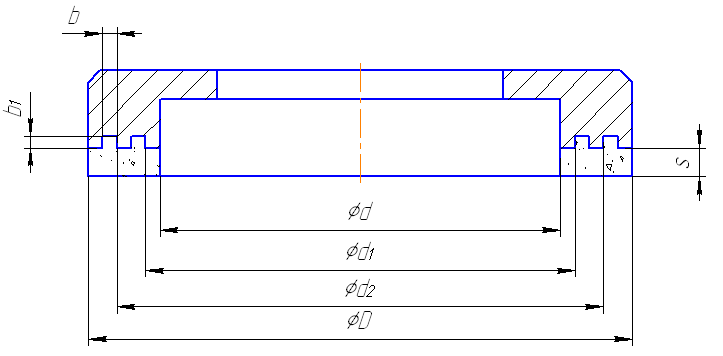 Рис. 1.1. Эскиз заготовки торцевого алмазного круга формы 6А2Рисунок с экспликацией (расшифровкой). Экспликация набирается шрифтом Times 13 размера.	ОБРАЗЕЦФормульный текст: шрифт Times New Roman, SymbolПростые формулы набираются в виде текста средствами Word: Вставка → Символы. Сложные формулы набираются с помощью МathType. Запрещается вставлять формулы в виде рисунков. В редакторе MathType также поддерживаются стили. Кроме традиционных – Math (Математический), Text (Текст), Function (Функция), Variable (Переменная), Greek-Symbols (Греческие символы), Vector-Matrix (Матрицы) – и произвольного стиля Other (Другой), существует два определяемых пользователем стиля с именами Пользователь 1 и Пользователь 2. Выполнив команду Стиль → Определить, можно самостоятельно задать параметры стилей. При этом в соответствующем окне можно отобразить обычные или расширенные параметры настройки. Во вкладке Размер → Определить выставлены заводские настройки символов. 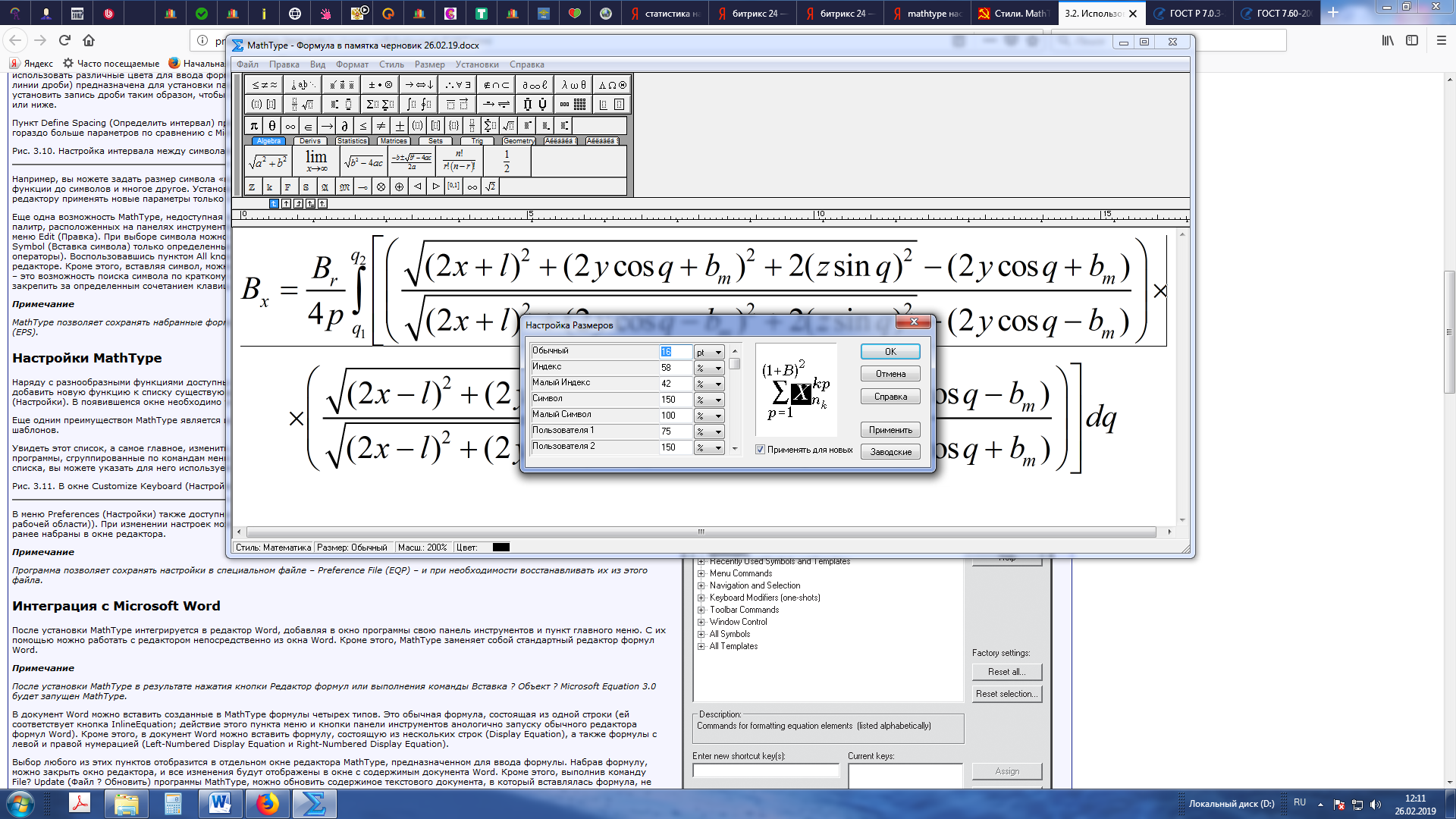 Параметры шрифта можно установить вручную: обычный – 16 pt; Крупный индекс – 12 pt; Мелкий индекс – 8 pt; Крупный символ – 20 pt.Масштаб формул не уменьшать, разбивку не умещающейся в строку формулы на части по строкам осуществлять в первую очередь на знаках отношения между левой и правой частями формул (=, ≈, <, >, ≤, ≥); во вторую – на отточии, знаках сложения и вычитания; в третью – на знаке умножения в виде косого креста. Знак, на котором формула разбивается при переносе, остается в конце строки и повторяется в начале следующей. Перенос на знаке деления не допускается.Кроме того, при наборе формул необходимо строго соблюдать следующие правила:формулы располагаются по центру;нумерация формул дается в круглых скобках, нумеруются только те формулы, на которые есть ссылки в тексте; выравнивание нумерации – по правому полю;начертание и размер букв и цифр в формуле, подформульной записи и тексте издания должны быть одинаковыми;не допускаются пробелы перед показателем степени, индексом. Нельзя отделять выражение, содержащееся под знаком интеграла, логарифма, суммы, произведения, от самих знаков;латинские символы набираются курсивом;цифры, общепринятые условные математические сокращения (min, max, const, sin, cos и т.д.), имена функций и операторов (например sin, cоs, lg, lim и проч.), буквы греческого алфавита и кириллицы должно быть прямым;знаки препинания набирают прямым шрифтом вплотную к предыдущему знаку формулы.ОБРАЗЕЦ(1.1)Правила оформления приложений1. Приложение даётся в самом конце работы (после заключения и списка литературы).2. Оформляется прописными буквами с полужирным начертанием по правому краю. Заголовок выполняется в том же размере и шрифте, что и остальные заголовки работы. 3. Если приложение одно, то оно не нумеруется; если приложений несколько – присваивается имя.Буквы, которые запрещены для подписи приложений: русский алфавит – Ё, З, Ё, О, Ч, Ь, Ъ, Ы, латинский алфавит – I, O.  При нумерации приложений запрещается проставлять знак «№» и точку после порядкового номера.ОБРАЗЕЦПРИЛОЖЕНИЕ 1НАЗВАНИЕТекст Текст Текст Текст Текст Текст Текст Текст Текст Текст Текст Текст 4. Если текста в приложении много и он разделяется на несколько страниц, необходимо использовать следующие фразы: «Продолжение приложения 1», «Окончание приложения 1». ОБРАЗЕЦПРИЛОЖЕНИЕ 3НАЗВАНИЕТекст Текст Текст Текст Текст Текст Текст Текст Текст Текст Текст Текст Текст Текст Текст Текст Текст Текст Текст Текст Текст Текст Текст Текст Текст Текст <…>Продолжение прил. 3Текст Текст Текст Текст Текст Текст Текст Текст Текст Текст Текст Текст Текст Текст <…>Окончание прил. 3Текст Текст Текст Текст Текст Текст Текст Текст Текст Текст Текст Текст Текст Текст5. Таблицы в приложениях нумеруются отдельно от таблиц, указанных в тексте рукописи. ОБРАЗЕЦПРИЛОЖЕНИЕ 1НАЗВАНИЕТаблица П.1.1Название6. Если таблица большая и массив данных не умещается на одной странице, необходимо перенести ее на следующий лист. Для этого, создается разрыв страницы, а на новом листе указывается фраза «Продолжение табл. П.1.1».ОБРАЗЕЦПродолжение прил. 1Продолжение табл. П.1.16. Изображения в приложении (схемы/диаграммы/рисунки) должны быть чёткими.7. Изображения даются в том же порядке, в каком даны в основном тексте рукописи с указанием на приложение.ОБРАЗЕЦПРИЛОЖЕНИЕ 1НАЗВАНИЕ[КАРТИНКА]Рис. П.1.1. НазваниеУЧЕБНЫЕ ИЗДАНИЯУЧЕБНЫЕ ИЗДАНИЯУЧЕБНЫЕ ИЗДАНИЯУчебникУчебное издание, содержащее систематическое изложение учебной дисциплины или ее части, раздела, соответствующее учебной программе и официально утвержденное в качестве данного вида изданияУчебное издание, содержащее систематическое изложение учебной дисциплины или ее части, раздела, соответствующее учебной программе и официально утвержденное в качестве данного вида изданияУчебное пособиеУчебно-теоретическое издание, официально утвержденное в качестве данного вида издания, частично или полностью заменяющее или дополняющее учебник. Основные разновидности учебных пособий: учебные пособия по части курса (частично освещающие курс); лекции (отдельная лекция, текст лекций, курс лекций, конспект лекций)Учебно-теоретическое издание, официально утвержденное в качестве данного вида издания, частично или полностью заменяющее или дополняющее учебник. Основные разновидности учебных пособий: учебные пособия по части курса (частично освещающие курс); лекции (отдельная лекция, текст лекций, курс лекций, конспект лекций)Учебное пособиеУчебное пособие 
по части курсаУчебно-теоретическое издание, частично освещающее курс, содержащее подготовительный материал для создания учебника или материал, дополняющий уже имеющийся учебник; отражающее часть программыУчебное пособиеУчебно-методическое пособиеУчебное издание, содержащее материалы по методике преподавания, изучения учебной дисциплины, ее раздела, частиУчебное пособиеКурс лекцийУчебно-теоретическое издание (совокупность отдельных лекций), полностью освещающее содержание учебной дисциплины. Отражает материал, читаемый определенным преподавателемУчебное пособиеРабочая тетрадьУчебное пособие, имеющее особый дидактический аппарат, способствующий самостоятельной работе обучающегося над освоением учебного предметаПрактикумУчебно-практическое издание, содержащее практические задания/лабораторные работы/упражнения/задачи для усвоения и закрепления пройденного материала по одной дисциплине или комплексу дисциплинУчебно-практическое издание, содержащее практические задания/лабораторные работы/упражнения/задачи для усвоения и закрепления пройденного материала по одной дисциплине или комплексу дисциплинПрактикумЗадачник Учебно-практическое издание, содержащее задачи, методические рекомендации по их выполнению и примеры решений в объеме определенного курса (сборник задач)ПрактикумЛабораторный практикум Учебно-практическое издание, содержащее тематику, задания и методические рекомендации по выполнению лабораторных или практических работ в объеме определенного курса (сборник  лабораторных работ)ПрактикумСборник фондов оценочных средствУчебно-практическое издание, содержащее типовой комплект фондов оценочных средств (ФОС) по компетенциямУчебно-методический комплект по дисциплинеНабор учебных изданий, предназначенный для определенной ступени обучения и включающий учебник, учебное пособие, сборник задач, практикум/лабораторный практикум, рабочую программу дисциплины (РПД), комплект ФОС (тесты, кейсы и проч.), методические рекомендации к самостоятельной работе студентов (СРС)/расчетно-графическим работам (РГР)/курсовой работе, курсовому проектированию (КР, КП)/выпускной квалификационной работе (ВКР)Набор учебных изданий, предназначенный для определенной ступени обучения и включающий учебник, учебное пособие, сборник задач, практикум/лабораторный практикум, рабочую программу дисциплины (РПД), комплект ФОС (тесты, кейсы и проч.), методические рекомендации к самостоятельной работе студентов (СРС)/расчетно-графическим работам (РГР)/курсовой работе, курсовому проектированию (КР, КП)/выпускной квалификационной работе (ВКР)Учебно-справочное изданиеУчебное издание, содержащее краткие сведения научного или прикладного характера, расположенные в алфавитном, тематическом и другом порядке, удобном для поиска и использованияУчебное издание, содержащее краткие сведения научного или прикладного характера, расположенные в алфавитном, тематическом и другом порядке, удобном для поиска и использованияУчебно-справочное изданиеСловарь
(учебный терминологический  словарь)Учебно-справочное издание, содержащее термины какой-либо учебной дисциплины (ее части, раздела), области знания и их определения (разъяснения)Учебно-справочное изданиеСправочник
(учебный справочник)Учебно-справочное издание, содержащее сведения по определенной учебной дисциплине (ее части, разделу) или комплексу дисциплин, предусмотренные учебной программой, помогающие изучению и освоению предмета. Включает комплекс сведений, имеющих прикладной практический характерУчебное наглядное изданиеУчебное издание, содержащее материалы в помощь изучению или преподаванию определенной дисциплины, передающее содержание наглядными графическими средствами с кратким поясняющим текстом или без негоУчебное издание, содержащее материалы в помощь изучению или преподаванию определенной дисциплины, передающее содержание наглядными графическими средствами с кратким поясняющим текстом или без негоУчебное наглядное изданиеАтласАльбом, содержащий карты, чертежи, графики, диаграммы, схемы, технические рисунки, фотографии и пр., задача которого – дать наглядное представление и конкретные сведения о чем-либоМетодические рекомендации/лабо- раторный практикум Учебно-методическое издание, содержащее материалы по методике самостоятельного изучения студентами учебной дисциплины (ее части, раздела) и подготовке к проверке знаний, рекомендации по выполнению лабораторных или практических работ (охватывает часть дисциплины)Учебно-методическое издание, содержащее материалы по методике самостоятельного изучения студентами учебной дисциплины (ее части, раздела) и подготовке к проверке знаний, рекомендации по выполнению лабораторных или практических работ (охватывает часть дисциплины)НАУЧНЫЕ ИЗДАНИЯНАУЧНЫЕ ИЗДАНИЯНАУЧНЫЕ ИЗДАНИЯМонографияНаучное или научно-популярное издание, содержащее полное и всестороннее исследование одной проблемы или темы и принадлежащее одному или нескольким авторам (рекомендуется не более 5 авторов)Научное или научно-популярное издание, содержащее полное и всестороннее исследование одной проблемы или темы и принадлежащее одному или нескольким авторам (рекомендуется не более 5 авторов)ПрепринтНаучное издание, содержащее материалы предварительного характера, опубликованные до выхода в свет основного изданияНаучное издание, содержащее материалы предварительного характера, опубликованные до выхода в свет основного изданияСборник научных трудовНепериодическое издание, содержащее исследовательские материалы научных учреждений, учебных заведений или обществ – научные статьи, тезисыНепериодическое издание, содержащее исследовательские материалы научных учреждений, учебных заведений или обществ – научные статьи, тезисыМатериалы конференции(съезда, симпозиума)Непериодическое издание, содержащее итоги конференции в виде докладов, рекомендаций, решенийНепериодическое издание, содержащее итоги конференции в виде докладов, рекомендаций, решенийТезисы докладов/сообщений научной конференции (съезда, симпозиума)Научное непериодическое издание, содержащее опубликованные до начала конференции материалы предварительного характера (аннотации, рефераты докладов и (или) сообщений)Научное непериодическое издание, содержащее опубликованные до начала конференции материалы предварительного характера (аннотации, рефераты докладов и (или) сообщений)Автореферат диссертацииНаучное издание, содержащее составленный автором реферат проведенного им исследования, представляемого на соискание ученой степениНаучное издание, содержащее составленный автором реферат проведенного им исследования, представляемого на соискание ученой степениСтруктура учебного изданияУчебник /Учебное пособиеМетодические рекомендацииОглавлениеупорядоченный перечень наименований всех структурных элементов учебного издания (кроме обложки и титульных страниц) с указанием номеров страниц, с которых начинается их месторасположение в изданииупорядоченный перечень наименований всех структурных элементов учебного издания (кроме обложки и титульных страниц) с указанием номеров страниц, с которых начинается их месторасположение в изданииВведение– назначение издания, соот-ветствие рабочей программе дисциплины (РПД);– компетенции или индика-торы освоения; – читательский адрес;– общая характеристика структуры издания, особенности эффективного использования аппарата издания (дидактического, библиографического, справочного и т. п.)– назначение издания, соответствие РПД;– компетенции или индикаторы освоения;– читательский адрес (уровень, направление, профиль подготовки)Содержание– последовательность изложения учебного материала по принципу «от простого к сложному»;– определения и формулировки должны соответствовать общепринятой научной терминологии;– тематические разделы должны содержать выводы, обобщающие учебный материал, и дидактический аппарат (контрольные вопросы, примеры, задачи) для самоконтроля студентов, а также дидактический материал для оценки сформированности компетенции или ее части в ходе применения учебного издания– последовательность изложения учебного материала по принципу «от простого к сложному»;– определения и формулировки должны соответствовать общепринятой научной терминологии;– тематические разделы должны содержать выводы, обобщающие учебный материал, и дидактический аппарат (контрольные вопросы, примеры, задачи) для самоконтроля студентов, а также дидактический материал для оценки сформированности компетенции или ее части в ходе применения учебного изданияЗаключениесодержит выводы и выполняет функцию обобщения учебного материаласодержит выводы и выполняет функцию обобщения учебного материалаКонтрольные вопросы и задания– обеспечивают возможность оценки уровня освоения знаний и умений;– должны быть как репродуктивного, так и творческого характера;– размещаются в конце основных структурных элементов учебного издания– обеспечивают возможность оценки уровня освоения знаний и умений;– должны быть как репродуктивного, так и творческого характера;– размещаются в конце основных структурных элементов учебного издания;– должны быть четко указаны показатели оценки результатов и интерпретация оценочного средства в критерии, шкала оценкиПриложения, список сокращений и условных обозначений, указатели – дополняют содержание учебных изданий;– содержат вспомогательные сведения научно-справочного и др. характера– дополняют содержание учебных изданий;– содержат вспомогательные сведения научно-справочного и др. характераБиблиографический список– включает литературу, рекомендуемую автором для более глубокого освоения содержания дисциплины– включает литературу, рекомендуемую автором для более глубокого освоения содержания дисциплиныВид изданияПоля,смШрифт Times New Roman/ межстрочный интервалТаблицыПодрис. подписи/
экспли-кацииОбъемМонография2; 2,5 (снизу до текста)16/114/1313От 10 п.л.(160 стр.)Сборник (статей / тезисов)*2; 2,5 (снизу до текста)14/11313Учебник / Учебное пособие с ISBN**2; 2,5 (снизу до текста)16/114/1313Не менее 6 п.л.(96 стр.)Учебно-методическое пособие без ISBN2; 2,5 (снизу до текста)16/114/13134–5 п.л. (64–80 стр.)
Методические рекомендации, методические указания,*** практикум, лабораторный практикум2; 2,5(снизу до текста)16/11413Не более 3 п.л. (до 48 стр.)АбразивныйматериалКонструкционные материалыКонструкционные материалыКонструкционные материалыКонструкционные материалыКонструкционные материалыАбразивныйматериалСтальЧугунТитановые сплавыМеталло-керамикаНикелевые сплавыАлмазВысокаяНизкаяНизкаяНизкаяНизкаяКубический нитрид бораНизкаяНизкаяЭлектрокорундВысокаяНизкаяМатериалТемпература испытаний, tМеханические свойства, в, кг/мм2Температура эксплуатации, TОбрабатываемость резанием12345ЭИ 96160050–56600режетсяЭИ 6980023800режется12345ЭИ 96160050–56600режетсяЭИ 6980023800режется12345ЭИ 96160050–56600режетсяЭИ 6980023800режетсяабРис. 1.3. Основные модели поведения пластичности, используемые в упругопластических расчетах:
а – билинейная кинематическая модель (BKIN);
б – диаграмма деформирования при BKINРис. 1.3. Основные модели поведения пластичности, используемые в упругопластических расчетах:
а – билинейная кинематическая модель (BKIN);
б – диаграмма деформирования при BKINТекстТекстТекстТекстТекстТекстТекстТекстТекстТекстТекстТекстТекстТекстТекстТекст